  Vadovaudamasi Lietuvos Respublikos vietos savivaldos įstatymo 6 straipsnio 28 punktu, Pagėgių savivaldybės taryba n u s p r e n d ž i a:1. Pakeisti Pagėgių savivaldybės Aplinkos apsaugos rėmimo specialiosios programos 2023 metų sąmatą, patvirtintą Pagėgių savivaldybės tarybos 2023 m. vasario 2 d. sprendimu Nr. T-45 „Dėl Pagėgių savivaldybės aplinkos apsaugos rėmimo specialiosios programos 2023 metų sąmatos patvirtinimo“, ir ją išdėstyti nauja redakcija (pridedama).2. Sprendimą paskelbti Teisės aktų registre ir Pagėgių savivaldybės interneto svetainėje www.pagegiai.lt.SUDERINTA:Meras 						                Vaidas BendaravičiusAdministracijos direktorė                                                                                   Dalija Irena Einikienė Teisės, personalo ir civilinės metrikacijos skyriausvyresnioji specialistė				                Ingrida ZavistauskaitėŠvietimo, kultūros ir sporto skyriausvyriausioji specialistė (kalbos ir archyvo tvarkytoja)	                                     Laimutė Mickevičienė       Parengė Valdemaras Dikmonas, Architektūros ir kraštotvarkos skyriaus vedėjas – vyriausiasis inžinieriusPATVIRTINTAPagėgių savivaldybės tarybos 2023 m. vasario 2 d.sprendimu Nr. T-45 (Pagėgių savivaldybės tarybos 2023 m. lapkričio   d. sprendimo Nr. T-     redakcija)PAGĖGIŲ SAVIVALDYBĖS APLINKOS APSAUGOS RĖMIMO SPECIALIOSIOS PROGRAMOS 2023 METŲ PRIEMONIŲ SĄMATA1. Informacija apie Savivaldybių aplinkos apsaugos rėmimo specialiosios programos (toliau – Programa) lėšas2. Priemonės, kurioms finansuoti naudojamos lėšos, surinktos už medžiojamųjų gyvūnų išteklių naudojimą3. Programos lėšos, skirtos Savivaldybės visuomenės sveikatos rėmimo specialiajai programai 4. Kitos aplinkosaugos priemonės, kurioms įgyvendinti panaudotos Programos lėšosPagėgių savivaldybės tarybos veiklos reglamento 4 priedas PAGĖGIŲ SAVIVALDYBĖS TARYBOS SPRENDIMO PROJEKTO„DĖL PAGĖGIŲ SAVIVALDYBĖS TARYBOS 2023 M. VASARIO 2 D. SPRENDIMO NR. T-45 „DĖL PAGĖGIŲ SAVIVALDYBĖS APLINKOS APSAUGOS RĖMIMO SPECIALIOSIOS PROGRAMOS 2023 METŲ SĄMATOS PATVIRTINIMO“ PAKEITIMO“ AIŠKINAMASIS RAŠTAS 2023-10-17Pagėgiai1. Projekto rengimą paskatinusios priežastys, parengto projekto tikslai ir uždaviniai.Pakeisti Pagėgių savivaldybės aplinkos apsaugos rėmimo specialiosios programos 2023 metų sąmatą ir ją išdėstyti nauja redakcija.2. Projekto iniciatoriai (institucija, asmenys ar piliečių atstovai) ir rengėjai.Architektūros ir kraštotvarkos skyriaus vedėjas – vyriausiasis inžinierius Valdemaras Dikmonas. 3. Kaip šiuo metu yra reguliuojami projekte aptarti teisiniai santykiai.Sprendimo projektas paruoštas atsižvelgiant į realias savivaldybės aplinkos apsaugos rėmimo specialiosios programos lėšas ir poreikius.Įterpiama nauja eilutė „4.1.4. Išmetamų į atmosferą teršalų mažinimo įrenginių (ekologiškos miesto šildymo sistemos) įsigijimo dalinis kompensavimas”. Iš šios eilutės bus dalinai kompensuojamas ekologiško šildymo katilo miestui įsigijimas. 4. Kokios siūlomos naujos teisinio reguliavimo nuostatos, kokių teigiamų rezultatų laukiama.Patvirtinus savivaldybės aplinkos apsaugos rėmimo specialiosios programos sąmatą, galėsime efektyviau įsisavinti lėšas. 5. Galimos neigiamos priimto sprendimo projekto pasekmės ir kokių priemonių reikėtų imtis, kad tokių pasekmių būtų išvengta.Neigiamų pasėkmių nenumatyta.6. Kokius teisės aktus būtina priimti, kokius galiojančius teisės aktus būtina pakeisti ar pripažinti netekusiais galios priėmus sprendimo projektą.Reikės pakeisti Pagėgių savivaldybės tarybos 2023 m. vasario 2 d. sprendimą Nr. T-45 „Dėl Pagėgių savivaldybės aplinkos apsaugos rėmimo specialiosios programos 2023 metų sąmatos patvirtinimo“. Sprendimo projektui įgyvendinti reikalingos lėšos, finansavimo šaltiniai.Savivaldybės aplinkos apsaugos rėmimo specialiosios programos lėšos.8. Sprendimo projekto rengimo metu gauti specialistų vertinimai ir išvados.Specialistų vertinimų ir išvadų negauta.9. Numatomo teisinio reguliavimo poveikio vertinimo rezultatai.Nėra.10. Sprendimo projekto antikorupcinis vertinimas.Taip, reikalinga.11. Kiti, iniciatoriaus nuomone, reikalingi pagrindimai ir paaiškinimai.Pridėtas Pagėgių savivaldybės Aplinkos apsaugos rėmimo specialiosios programos 2023 metų sąmatos lyginamasis variantas.12. Pridedami dokumentai. – Parengė Architektūros ir kraštotvarkos skyriaus vedėjas - vyriausias inžinierius                                  Valdemaras DikmonasLyginamasis variantas PAGĖGIŲ SAVIVALDYBĖS APLINKOS APSAUGOS RĖMIMO SPECIALIOSIOS PROGRAMOS 2023 METŲ PRIEMONIŲ SĄMATA1. Informacija apie Savivaldybių aplinkos apsaugos rėmimo specialiosios programos (toliau – Programa) lėšas2. Priemonės, kurioms finansuoti naudojamos lėšos, surinktos už medžiojamųjų gyvūnų išteklių naudojimą3. Programos lėšos, skirtos Savivaldybės visuomenės sveikatos rėmimo specialiajai programai 4. Kitos aplinkosaugos priemonės, kurioms įgyvendinti panaudotos Programos lėšos                                                                                      Projektas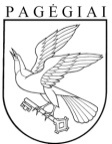 PAGĖGIŲ SAVIVALDYBĖS TARYBAsprendimasDĖL PAGĖGIŲ SAVIVALDYBĖS TARYBOS 2023 M. VASARIO 2 D. SPRENDIMO NR. T-45 „DĖL PAGĖGIŲ SAVIVALDYBĖS APLINKOS APSAUGOS RĖMIMO SPECIALIOSIOS PROGRAMOS 2023 METŲ SĄMATOS PATVIRTINIMO“ PAKEITIMO2023 m. spalio 17 d. Nr. T1-183PagėgiaiEil. Nr.(1) Programos finansavimo šaltiniaiSurinkta lėšų Eur1.1.Mokesčiai už teršalų išmetimą į aplinką26 0001.2.Mokesčiai už valstybinius gamtos išteklius (naudingąsias iškasenas, vandenį, statybinį gruntą ir angliavandenilius)15 0001.3.Lėšos, gautos kaip želdinių atkuriamosios vertės kompensacija01.4.Savanoriškos juridinių ir fizinių asmenų įmokos ir kitos teisėtai gautos lėšos01.5.Iš viso (1.1 + 1.2 + 1.3 + 1.4):41 0001.6.Mokesčiai, sumokėti už medžiojamųjų gyvūnų išteklių naudojimą17 0001.7.Ankstesnio ataskaitinio laikotarpio ataskaitos atitinkamų lėšų likutis 4 3741.8.Iš viso (1.6 + 1.7):21 3741.9.Faktinės ataskaitinio laikotarpio Programos lėšos (1.5 + 1.8)62 374Eil. Nr.(2) Savivaldybės visuomenės sveikatos rėmimo specialiajai programai skirtinos lėšosLėšos, Eur1.10.20 procentų Savivaldybių aplinkos apsaugos rėmimo specialiosios programos lėšų, neįskaitant įplaukų už medžioklės plotų naudotojų mokesčius, mokamus įstatymų nustatytomis proporcijomis ir tvarka už medžiojamųjų gyvūnų išteklių naudojimą8 2001.11.Ankstesnio ataskaitinio laikotarpio ataskaitos atitinkamų lėšų likutis 6 4671.12.Iš viso (1.10 + 1.11):14 667Eil. Nr.(3) Kitoms Programos priemonėms skirtinos lėšosLėšos, Eur1.13.80 procentų Savivaldybių aplinkos apsaugos rėmimo specialiosios programos lėšų, neįskaitant įplaukų už medžioklės plotų naudotojų mokesčius, mokamus įstatymų nustatytomis proporcijomis ir tvarka už medžiojamųjų gyvūnų išteklių naudojimą32 8001.14.Ankstesnio ataskaitinio laikotarpio ataskaitos atitinkamų lėšų likutis 15 1381.15.Iš viso (1.13 + 1.14):47 938Eil. Nr.Priemonės pavadinimasLėšos, Eur2.1.Žemės sklypų, kuriuose medžioklė nėra uždrausta, savininkų, valdytojų ir naudotojų, įgyvendinamos žalos prevencijos priemonės, kuriomis jie siekia išvengti medžiojamųjų gyvūnų daromos žalos:Žemės sklypų, kuriuose medžioklė nėra uždrausta, savininkų, valdytojų ir naudotojų, įgyvendinamos žalos prevencijos priemonės, kuriomis jie siekia išvengti medžiojamųjų gyvūnų daromos žalos:2.1.1.Medžiojamųjų gyvūnų daromos žalos prevencinių priemonių diegimo išlaidoms kompensuoti21 374Programos pavadinimasLėšos, EurSavivaldybės visuomenės sveikatos rėmimo specialioji programa14 667Eil.Nr.Priemonės pavadinimasLėšos, Eur4.1.Aplinkos kokybės gerinimo ir apsaugos priemonės:Aplinkos kokybės gerinimo ir apsaugos priemonės:4.1.1.Saugomų teritorijų, esančių Savivaldybės teritorijoje, priežiūros ir tvarkymo darbai1 0004.1.2.Individualių buitinių nuotekų valymo įrenginių įsigijimo dalinis kompensavimas6 4004.1.3.Viešųjų teritorijų priežiūros priemonių įsigijimas ir  jų priežiūra 5 0004.1.4.Išmetamų į atmosferą teršalų mažinimo įrenginių (ekologiškos miesto šildymo sistemos) įsigijimo dalinis kompensavimas15 0004.2.Atliekų tvarkymo infrastruktūros plėtros priemonės:Atliekų tvarkymo infrastruktūros plėtros priemonės:4.2.1.Atliekų, kuriuose yra asbesto, surinkimo, transportavimo ir šalinimo darbai (prisidėjimas prie projekto)1 0004.3.Atliekų, kurių turėtojo nustatyti neįmanoma arba kuris nebeegzistuoja, tvarkymo priemonės:Atliekų, kurių turėtojo nustatyti neįmanoma arba kuris nebeegzistuoja, tvarkymo priemonės:4.3.1.Bešeimininkėms atliekoms ir nelegalioms sąvartoms tvarkyti, priemonių teritorijų tvarkai užtikrinti įsigijimas3 5004.4. Aplinkos monitoringo, prevencinės, aplinkos atkūrimo priemonės:Aplinkos monitoringo, prevencinės, aplinkos atkūrimo priemonės:4.4.1.Naftos produktus sorbuojančioms ir skaidančioms priemonėms įsigyti5004.5. Visuomenės švietimo ir mokymo aplinkosaugos klausimais priemonės:Visuomenės švietimo ir mokymo aplinkosaugos klausimais priemonės:4.5.1.Aplinkosauginėms akcijoms, renginiams, talkoms, parodoms organizuoti1 0004.5.2.Tikslinių grupių vykdomai aplinkosauginiai veiklai, aplinkosauginėms programoms ir projektų įgyvendinimui1 3004.5.3.Spaudinių aplinkosaugine tema įsigijimui1504.5.4.Reikmenų įsigijimui, kurie reikalingi gyventojų informavimui aplinkosaugos klausimais5004.6.Želdynų ir želdinių apsaugos, tvarkymo, būklės stebėsenos, želdynų kūrimo, želdinių veisimo ir inventorizavimo priemonės:Želdynų ir želdinių apsaugos, tvarkymo, būklės stebėsenos, želdynų kūrimo, želdinių veisimo ir inventorizavimo priemonės:4.6.1.Želdynų ir želdinių veisimas ir tvarkymas12 5884.6.2.Želdynų ir želdinių inventorizacija0Iš viso47 938Eil. Nr.(1) Programos finansavimo šaltiniaiSurinkta lėšų Eur1.1.Mokesčiai už teršalų išmetimą į aplinką26 0001.2.Mokesčiai už valstybinius gamtos išteklius (naudingąsias iškasenas, vandenį, statybinį gruntą ir angliavandenilius)15 0001.3.Lėšos, gautos kaip želdinių atkuriamosios vertės kompensacija01.4.Savanoriškos juridinių ir fizinių asmenų įmokos ir kitos teisėtai gautos lėšos01.5.Iš viso (1.1 + 1.2 + 1.3 + 1.4):41 0001.6.Mokesčiai, sumokėti už medžiojamųjų gyvūnų išteklių naudojimą17 0001.7.Ankstesnio ataskaitinio laikotarpio ataskaitos atitinkamų lėšų likutis 4 3741.8.Iš viso (1.6 + 1.7):21 3741.9.Faktinės ataskaitinio laikotarpio Programos lėšos (1.5 + 1.8)62 374Eil. Nr.(2) Savivaldybės visuomenės sveikatos rėmimo specialiajai programai skirtinos lėšosLėšos, Eur1.10.20 procentų Savivaldybių aplinkos apsaugos rėmimo specialiosios programos lėšų, neįskaitant įplaukų už medžioklės plotų naudotojų mokesčius, mokamus įstatymų nustatytomis proporcijomis ir tvarka už medžiojamųjų gyvūnų išteklių naudojimą8 2001.11.Ankstesnio ataskaitinio laikotarpio ataskaitos atitinkamų lėšų likutis 6 4671.12.Iš viso (1.10 + 1.11):14 667Eil. Nr.(3) Kitoms Programos priemonėms skirtinos lėšosLėšos, Eur1.13.80 procentų Savivaldybių aplinkos apsaugos rėmimo specialiosios programos lėšų, neįskaitant įplaukų už medžioklės plotų naudotojų mokesčius, mokamus įstatymų nustatytomis proporcijomis ir tvarka už medžiojamųjų gyvūnų išteklių naudojimą32 8001.14.Ankstesnio ataskaitinio laikotarpio ataskaitos atitinkamų lėšų likutis 15 1381.15.Iš viso (1.13 + 1.14):47 938Eil.Nr.Priemonės pavadinimasLėšos, Eur2.1.Žemės sklypų, kuriuose medžioklė nėra uždrausta, savininkų, valdytojų ir naudotojų, įgyvendinamos žalos prevencijos priemonės, kuriomis jie siekia išvengti medžiojamųjų gyvūnų daromos žalos:Žemės sklypų, kuriuose medžioklė nėra uždrausta, savininkų, valdytojų ir naudotojų, įgyvendinamos žalos prevencijos priemonės, kuriomis jie siekia išvengti medžiojamųjų gyvūnų daromos žalos:2.1.1.Medžiojamųjų gyvūnų daromos žalos prevencinių priemonių diegimo išlaidoms kompensuoti21 374Programos pavadinimasLėšos, EurSavivaldybės visuomenės sveikatos rėmimo specialioji programa14 667Eil.Nr.Priemonės pavadinimasLėšos, Eur4.1.Aplinkos kokybės gerinimo ir apsaugos priemonės:Aplinkos kokybės gerinimo ir apsaugos priemonės:4.1.1.Saugomų teritorijų, esančių Savivaldybės teritorijoje, priežiūros ir tvarkymo darbai1 0004.1.2.Individualių buitinių nuotekų valymo įrenginių įsigijimo dalinis kompensavimas4 000 6 4004.1.3.Viešųjų teritorijų priežiūros priemonių įsigijimas ir  jų priežiūra 2 0005 0004.1.4.Išmetamų į atmosferą teršalų mažinimo įrenginių (ekologiškos miesto šildymo sistemos) įsigijimo dalinis kompensavimas15 0004.2.Atliekų tvarkymo infrastruktūros plėtros priemonės:Atliekų tvarkymo infrastruktūros plėtros priemonės:4.2.1.Atliekų, kuriuose yra asbesto, surinkimo, transportavimo ir šalinimo darbai (prisidėjimas prie projekto)3 000 1 0004.3.Atliekų, kurių turėtojo nustatyti neįmanoma arba kuris nebeegzistuoja, tvarkymo priemonės:Atliekų, kurių turėtojo nustatyti neįmanoma arba kuris nebeegzistuoja, tvarkymo priemonės:4.3.1.Bešeimininkėms atliekoms ir nelegalioms sąvartoms tvarkyti, priemonių teritorijų tvarkai užtikrinti įsigijimas3 5004.4. Aplinkos monitoringo, prevencinės, aplinkos atkūrimo priemonės:Aplinkos monitoringo, prevencinės, aplinkos atkūrimo priemonės:4.4.1.Naftos produktus sorbuojančioms ir skaidančioms priemonėms įsigyti5004.5. Visuomenės švietimo ir mokymo aplinkosaugos klausimais priemonės:Visuomenės švietimo ir mokymo aplinkosaugos klausimais priemonės:4.5.1.Aplinkosauginėms akcijoms, renginiams, talkoms, parodoms organizuoti1 0004.5.2.Tikslinių grupių vykdomai aplinkosauginiai veiklai, aplinkosauginėms programoms ir projektų įgyvendinimui1 700 1 3004.5.3.Spaudinių aplinkosaugine tema įsigijimui1504.5.4.Reikmenų įsigijimui, kurie reikalingi gyventojų informavimui aplinkosaugos klausimais5004.6.Želdynų ir želdinių apsaugos, tvarkymo, būklės stebėsenos, želdynų kūrimo, želdinių veisimo ir inventorizavimo priemonės:Želdynų ir želdinių apsaugos, tvarkymo, būklės stebėsenos, želdynų kūrimo, želdinių veisimo ir inventorizavimo priemonės:4.6.1.Želdynų ir želdinių veisimas ir tvarkymas10 588 12 5884.6.2.Želdynų ir želdinių inventorizacija20 000 0Iš viso47 938